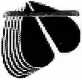 Wood SPaper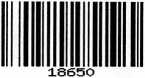 Kupní smlouva č, PVJ2018/4/502	<$ 2079 a násl. zákona č. 89/2012 Sb. občanského zákoníku, v účinném zněníKupující:	WOOD & PAPER a.s.Zastoupený:	Ing. Tomáš PaříkBank, spojení: Raiffeisenbank, a. s., č.ú. 1011010196/5500 IČO/DIČ:	26229854/CZ26229854Zápis v OR:	KS v Brně, odd. B, vložka 3439, 24.11.2000Telefon/Fax:	+420-546 418 211/+420-546 418 214E - mail:	jan.holesovsky@wood-paper.czAdresa:	Hlína 18 čp. 57, 664 91 IvančiceProdávající: Zastoupený: Bank, spojení: IČO/DIČ: Zápis v OR: Telefon/Fax:Lesy města Dvůr Králové n./Lab. s.rPetr TeperaČSOB a.s., č.ú. 226038589/030027553884 / CZ27553884C 25764 vedená u Krajského soudu v Hradci KrálovéE-mail:	lesydvur@lesydvur.czRaisova 2824, 544 01 Dvůr Králové nad Labem, CZAdresa:1. Předmět smlouvy: dodávky sortimentu jehličnatých kulatin xxxxx      (dále též jen „konečný příjemce“):Smluvní strany této smlouvy se dohodly, že smlouvu považují oboustranně za splněnou dodáním 90% smluveného objemu.Země původu: CZ Lokalita 	Platnost smlouvy/čas plnění: 1.10 2018 -31.12.2018 /1.10.2018 -31.12.2018.Pravidelnost dodávek: Prodávající se zavazuje k časově rovnoměrnému plnění množství na této smlouvě uvedeného, od začátku do konce času plnění. V opačném případě může být toto množství alikvótně pokráceno.Kupní ceny bez DPH stanoveny na OM jsou platné pro výše uvedené období.Pilařská kulatina SMRKs»-«oř«é výřery	sny» w®ftě MVc « t oust ewýei stuavsi ay ze, za sjacu «curaróy s přišitém +Pilařská kulatina MODŘIN 1/9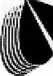 ILIood Q PaperZměna kupní ceny v závislosti na kurzu CZK/EUR -pro účely této smlouvy se používá měsíční průměrný kurz, vyhlašovaný Českou národní bankou. Pokud bude měsíční průměrný kurz CZK/EUR platí pro kalendářní měsíc dodání (rozhoduje datum přejimky) vyšši než 26,31, kupní cena dle článku 5. se zvyšuje o 25,-CZK/m3. Pokud bude tento měsíční průměrný kurz CZK/EUR nižší než 25,29, kupní cena dle článku 5 se snižuje o 25,- CZK/m3- Pokud bude měsíční průměrný kurz CZK/EUR platný pro kalendářní měsíc dodáni vyšší než 26,81 kupní cena dle článku 5 se zvyšuje o 50,- CZK/m3. Pokud bude tento měsíční průměrný kurz CZK/EUR nižší než 24,79, kupní cena dle článku 5 se snižuje o 50,-CZK/m3 Pokud bude měsíčni průměrný kurz CZK/EUR platný pro kalendářní měsíc dodání vyšší než 27,31 kupní cena se dle článku 5 se zvyšuje o 75,- CZK/m3. Pokud bude tento průměrný měsíčni kurz CZK/EUR nižší než 24,29, kupní cena dle článku 5 se snižuje o 75,-CZK/m3.Vyúčtováni případných rozdílů se považuje za samostatné zdanitelné plněni ve smyslu par. 42, odst.4 zákona č.235/2004 Sb. Vyúčtováni proběhne do 15 kalendářního dne následujícího měsíce formou opravného daňového dokladu.Splatnost faktur je 35 dní od data vystavení faktury. Prodávající výslovně prohlašuje, že toto ujednání o čase plnění nepovažuje za hrubě nespravedlivé. IFálIigkeit 1st 35 Tage netto ab Rechnungsdatum.Cena za službu vagónování, vyplacena subjektu provádějící vagónování, je stanovena xxx,- Kč/m3 (fakturace dle elektronické přejimky závod Retz). /Verladezuschlag wird in der Hóhe von xxx,- Kc/fm verrechnet./V případě nedostatku silničních odvozních kapacit se kupující dohodl s prodávajícím, že bude smluvený objem do výše	% realizován po železnici. V případě dřívídopraveného železniční dopravou, bude na objem tohoto dříví uplatněna paušální srážka 0,- Kč /m3. Prodávající souhlasí, že ujednaný % podíl železničních dodávek může být zvýšeno za předpokladu nedodržení alikvotního plněni smlouvy. /Bei nicht ausreichender Kapazitát von Lkw Transport, hat der Einkáufer mit dem Verkáufer vereinbart, dass die vereinbarte Menge bis	% mit Bahntransport realisiert wird. Bei Waggonlieferungen wird fůr die gelieferten fm ein Pause hale in der Hohe von 0,-Kc/m3 abgezogen. Der Verkáufer stimmt zu, dass der vereinbarte % Anteil von Bahnlieferungen erhóht werden kann, im Falle bei Nichteinhaltung der aliquoten Lieferungen./Ukončení smlouvy: Tato smlouva zaniká uplynutím doby, na niž byla sjednána nebo dohodou smluvních stran nebo odstoupením od smlouvy kupujícím v případě opakovaného nebo podstatného porušení některé smluvní povinnosti prodávajícího z této smlouvy. Za podstatné porušení této smlouvy prodávajícím se považuje zejména: a) nedodání sjednané kulatiny ve sjednaném množství a kvalitě a/nebo odchylka v množství či kvalitě dodané kulatiny větší než 20 % oproti smluveným podmínkám, b) prodlení prodávajícího s dodáním předmětu smlouvy nebo jeho části trvající déle než 14 dní. Tato smlouva může také zaniknout z důvodů uvedených v bodě 10 platných Technických, fakturačních a přepravních podmínkách Wood & Paper.Obchodní tajemství: Smluvní strany jsou zajedno, že ujednání o rozsahu plnění, ceně jednotlivých sortimentů a členění sortimentu a množství dle sortimentu,obsažená v této smlouvě jsou skutečnostmi, které přímo a bezprostředně souvisí s obchodními závody provozovanými stranami této smlouvy a současně jsou konkurenčně významné, určitelné, ocenitelné a v příslušných obchodních kruzích běžně nedostupné a představují proto obchodní tajemství obou smluvních stran ve smyslu § 504 občanského zákoníku, není-li stanoveno jinak. WOOD & PAPER a.s. dále označuje za své obchodní tajemství také identifikaci obchodních partnerů. Smluvní strany se proto zavazují zajišťovat odpovídajícím způsobem utajení obchodního tajemství, konkrétně se zavazují utajit uvedené údaje tak, aby si tyto skutečnosti charakter obchodního tajemství zachovaly.V případě, že se na tuto smlouvu vztahuje povinnost ji dle právní úpravy uveřejnit, smluvní strana, která bude smlouvu uveřejňovat, před uveřejněním smlouvy či jejím jiným poskytnutím dle platných právních předpisů vyznačí a neposkytne shora uvedené obchodní tajemství. Tuto smlouvu zašle správci registru smluv smluvní strana - prodávající. Předpokládaná hodnota předmětu smlouvy činí	Kč.Příloha a nedílná součást této kupní smlouvy: Smluvní strany se dohodly, že přílohou a nedílnou součástí této smlouvy jsou obchodní podmínky kupujícího Technické, fakturační a přepravní podmínky Wood & Paper, platné pro IV. Q 2018 (v této kupní smlouvě označené též jako „platné Technické, fakturační a přepravní podmínky Wood & Páper“). Tyto podmínky upravují kromě technické specifikace předmětu plnění, fakturačních podmínek a podmínek přepravy také ostatní smluvní ujednání jako je přejímka, závaznost přejimky u konečného příjemce, přechod vlastnického práva a nebezpečí škody na předmětu plnění, sdělování informací konečnému příjemci (výjimka z ochrany obchodního tajemství) a certifikace. Tyto podmínky jsou dostupné též na www.wood-oaoer.cz. Prodávající prohlašuje a podpisem této smlouvy potvrzuje, že tyto podmínky před uzavřením této kupní smlouvy převzal, podrobně se s nimi seznámil, ujednáním rozumí a souhlasí s nimi a tyto podmínky bez výhrad akceptuje. V případě rozporu mezi touto kupní smlouvou a těmito podmínkami má přednost tato smlouva.Závěrečná ustanovení: Tato smlouva je vyhotovena ve dvou stejnopisech, z nichž každá smluvní strana obdrží po jednom. Tato smlouva může být měněna pouze písemnými dodatky. Tato smlouva se řídí právem České republiky, zejména občanským zákoníkem. Smluvní strany vylučují aplikaci § 1799 a 1800 občanského zákoníku. K rozhodování sporů z této smlouvy je příslušný obecný soud kupujícího v České republice.Hlína, dne 1.října 2018za prodávajícího9/9PVJobjem (m3) celkem IV.QZpůsob dopravyZpůsob dopravyPVJobjem (m3) celkem IV.QLKW (%)Wg (max%)průmyslové výřezy jehličnaté SMRKxxx0100průmyslové výřezy jehličnaté MODŘÍNxxxO100SMRK4ma5mxxxxxxxxxxxxxxxxxxxxxti. stupeňprůměr bez káryxxxxxxxxxxxxxxxxxxímAB/CxxxxxxxxxxxxxxxxxxxxxKÍ/m*KHxxxxxxxxxxxxxxxxxxxxxKÍ/m*CX,BRxxxxxxxxxxxxxxxxxxxxxKÍ/m*Vlákninové dříví, kovxxxxxxxxxxxxxxxxxxxxxKÍ/m*Modřín 5mxxxxxxxxxxxxxxxxxxxxxprůměr bez kúryxxxxxxxxxxxxxxxxxxcmABxxxxxxxxxxxxxxxxxxKč/m3CxxxxxxxxxxxxxxxxxxKč/m3KH,Cx, BrxxxxxxxxxxxxxxxxxxKč/m3Vlákninové dříví, kovxxxxxxxxxxxxxxxxxxKč/m3Pilařská kulatina MODŘÍN Pilařská kulatina MODŘÍN Pilařská kulatina MODŘÍN Pilařská kulatina MODŘÍN Pilařská kulatina MODŘÍN Pilařská kulatina MODŘÍN Pilařská kulatina MODŘÍN Pilařská kulatina MODŘÍN Modřín 4mxxxxxxxxxxxxxxxxxxti. stupeňprůměr bez kůryxxxxxxxxxxxxxxxxxxcmA0xxxxxxxxxxxxxxxxxxKym3CxxxxxxxxxxxxxxxxxxKym3KH,Cx, BrxxxxxxxxxxxxxxxxxxKym3Vlákninové dříví, kovxxxxxxxxxxxxxxxxxxKym3